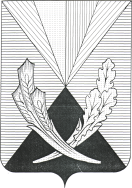 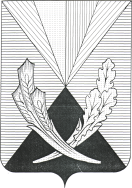 О проведении районного конкурса на лучшую семейную команду знатоков правил дорожного движения «Знает вся моя семья, знаю ПДД и Я»В целях реализации мероприятий муниципальной программы «Повышение безопасности дорожного движения в муниципальном районе Челно-Вершинский Самарской области на период 2017-2019 годы», утвержденной постановлением администрации муниципального района Челно-Вершинский Самарской области от 30.12.2016 г. № 777, администрация муниципального районаПОСТАНОВЛЯЕТ:1.	Провести 21 июня 2019 года районный конкурс на лучшую семейную команду знатоков правил дорожного движения «Знает вся моя семья, знаю ПДД и Я».2.	Утвердить Положение о проведении районного конкурса на лучшую семейную команду знатоков правил дорожного движения «Знает вся моя семья, знаю ПДД и Я» (приложение № 1).3.	Утвердить организационный комитет по проведению районного конкурса на лучшую семейную команду знатоков правил дорожного движения «Знает вся моя семья, знаю ПДД и Я» в следующем составе:Сергеева Н.В., заместитель главы района, председатель оргкомитета;Мрясова Н.А., начальник территориального отдела организации образовательных ресурсов и реализации программ Северного управления Министерства образования и науки Самарской области, заместитель председателя оргкомитета (по согласованию);Мистяков P.P. - начальник  ГИБДД ОМВД  по Челно-Вершинскому району, заместитель председателя оргкомитета (по согласованию);Макарова Д.М. – и.о. директора МАУ «Дом молодежных организаций муниципального района Челно-Вершинский Самарской области», член оргкомитетаМинина А.В.- главный редактор газеты «Авангард»,  член оргкомитета;Кирдина Е.А. - инспектор по пропаганде отделения ГИБДД ОМВД РФ  по Челно-Вершинскому району (по согласованию), член оргкомитета ;Сидоров А.Ю.,   руководитель филиала   дополнительного образования «Лидер»  ГБОУ СОШ с. Девлезеркино, член оргкомитета;Кочеткова Л.Г. –  методист филиала   дополнительного образования «Лидер»  ГБОУ СОШ с. Девлезеркино.4.	Утвердить план подготовки и проведения районного конкурса на лучшую семейную команду знатоков правил дорожного движения «Знает вся моя семья, знаю ПДД и Я» (приложение № 2).5.	Опубликовать настоящее постановление на сайте администрации района.6.	Контроль за исполнением настоящего постановления возложить на заместителя главы района Н.В.Сергееву.          Глава района                                                                         В.А.КнязькинПриложение № 1 к постановлению администрации муниципального района Челно-Вершинский Самарской области от  13.05.2019 № 302Положениео проведении районного конкурса на лучшую семейную команду знатоков правил дорожного движения «Знает вся моя семья, знаю ПДД и Я»Общие положенияНастоящее положение определяет статус, цели и задачи районного конкурса на лучшую семейную команду знатоков ПДД «Знает вся моя семья, знаю ПДД и Я» (далее — Конкурс).Конкурс «Знает вся моя семья знаю ПДД и Я» проводится в рамках реализации мероприятий муниципальной программы «Повышение безопасности дорожного движения в муниципальном районе Челно- Вершинский Самарской области на период 2017-2019 годы», утвержденной постановлением администрации муниципального района Челно-Вершинский Самарской области от 30.12.2016 г. № 777.Учредителем Конкурса является Администрация муниципального района Челно-Вершинский Самарской области.Организаторы Конкурса: администрация муниципального района Челно-Вершиский Самаркой области, территориальный отдел организации образовательных ресурсов и реализации программ Северного управления Министерства образования и науки Самарской области, ОГИБДД ОМВД РФ по Челно-Вершинскому району, МАУ «Дом молодежных организаций».Общее руководство Конкурсом осуществляет оргкомитет.Цели и задачиОсновная цель Конкурса — формирование у участников дорожного движения осознанной необходимости соблюдения норм дорожной безопасности.Задачами конкурса являются:•	сокращение детского дорожно-транспортного травматизма;•	совершенствование работы по профилактике ДДТТ, предотвращению правонарушений с участием детей и подростков;•	закрепление детьми знаний Правил дорожного движения;•	привлечение детей к участию в пропаганде Правил дорожного движения на улицах и дорогах среди сверстников;•	вовлечение детей в отряды юных инспекторов движения.Порядок проведения конкурсаВ конкурсе принимают участие родители с детьми в двух возрастных номинациях (воспитанники дошкольных образовательных учреждений и учащиеся младших классов образовательных учреждений ) (мама, папа и дети в возрасте: от 5 до 7 лет и от 8 до 10 лет).Для участия в конкурсе необходимо подать заявку по прилагаемой форме (приложение 1), заверенную руководителем образовательного учреждения в оргкомитет Конкурса, на электронный адрес филиала  дополнительного образования «Лидер»  ГБОУ СОШ с. Девлезеркино: mt ch@mail.ru до 17.06.2019 г.Конкурс проводится среди семейных команд. Каждое образовательное учреждение представляет на Конкурс не более 3-х семейных команд. Каждая команда выполняет следующие задания:•	домашнее задание «Рассказ о своей семье» (выступление команды не более 5 минут) — участвует вся команда;•	тестирование (ответить на теоретические вопросы по правилам дорожного движения)—участниками являются папы;•. задание «Знай знаки дорожного движения» (умение визуально определять дорожные знаки) — участвуют дети;•	тестирование (ответить на теоретические вопросы, содержащиеся в билетах для водителей категории «В») — участниками являются взрослые, проводится в форме блиц опроса.•	практическое задание (умение оказать первую медицинскую помощь пострадавшему) — участниками являются мамы•	Программа Конкурса включает в себя 6 этапов:•	1 этап: домашнее задание «Рассказ о своей семье»;•	2 этап: тестирование на знание правил дорожного движения;•	3 этап: задание «Знай знаки дорожного движения»;•	4 этап: тестирование на знание теории для водителей категории «В»;•	5 этап: практическое задание на оказание первой медицинской помощи.•	6 этап: практическая часть – прохождение полосы препятствий на стадионе «Колос» с. Челно-Вершины (по погодным условиям).Конкурсные задания в полном объёме доводятся до участников непосредственно перед началом каждого из конкурсов.Дети принимают участие на 1, 3 и 6 этапах, взрослые на 2, 4 и 5 этапах.Руководство конкурсомПостановлением администрации района для проведения конкурса создается оргкомитет, в состав которого входят представители администрации района,  ОГИБДД Отдела МВД РФ по Челно-Вершинскому району, органов управления в сфере образования, средств массовой информации. Оргкомитет формирует жюри.Подведение итогов и награждениеПобедители конкурса определяются по сумме набранных баллов. Жюри определяет 3 команды победительницы.Победители и призеры, занявшие 1, 2 и 3 место в командном зачете награждаются почетной грамотой за участие в конкурсе. Семейные команды, принявшие участие выдаются дипломы участников.Расходы на проведение районного конкурса и награждение победителей производятся за счет средств муниципальной программы «Повышение безопасности дорожного движения в муниципальном районе Челно- Вершинский Самарской области на период 2017-2019 годы».Приложение № 2 к постановлению администрации муниципального района Челно-Вершинский Самарской области от  13.05.2019 № 302План подготовки и проведения районного конкурса на лучшую семейную команду знатоков правил дорожного движения «Знает вся моя семья, знаю ПДД и Я»№ п/пМероприятиеСрокОтветственный(по согласованию)1.Подготовка площадки (помещения) для проведения конкурсаОзвучивание программы на стадионе «КОЛОС»До 13.06.2019 г.     14.06.2019 г.Макарова Д.М.Сидоров А.Ю.2Приобретение дипломов, грамот , призов участникам конкурсаДо 12.06.2019 г.Макарова Д.М.3.Разработка сценария мероприятия, подбор волонтеровПодготовка программы конкурсов. До 13.06.2019 г.Макарова Д.М.Сидоров А.Ю.Кочеткова Л.Г.Кирдина Е.А.4.Подготовка грамот победителям районного конкурса, занявшим 1, 2 и 3 места в командном зачете, дипломов участников конкурсаДо 14.06.2019 г.Макарова Д.М.5.Информационное сопровождение районного конкурса через опубликование на страницах газеты «Авангард» и размещение информации на сайте администрации районаНе позднее 6 июня 2019 г.  и не позднее 25 июня 2019 г.Минина А.В.,  Сергеева Н.В.